МИНОБРНАУКИ РОССИИБАШКИРСКИЙ ГОСУДАРСТВЕННЫЙ УНИВЕРСИТЕТФАКУЛЬТЕТ ПСИХОЛОГИИКАФЕДРА ПЕДАГОГИКИВЫПУСКНАЯ КВАЛИФИКАЦИОННАЯ РАБОТА ПО ПРОГРАММЕ МАГИСТРАТУРЫНЕРСЕСЯН ЛУСИНЭ СЕРЕЖЕВНАСОЦИАЛЬНОЕ ПАРТНЕРСТВО СЕМЬИ И ОБРАЗОВАТЕЛЬНОЙ ОРГАНИЗАЦИИ КАК УСЛОВИЕ КАЧЕСТВА ОБРАЗОВАНИЯУФА – 2019ОГЛАВЛЕНИЕВВЕДЕНИЕ……………………………………………………………………..3ГЛАВА 1. ТЕОРЕТИЧЕСКИЕ ОСНОВЫ СОЦИАЛЬНОГО ПАРТНЕРСТВА СЕМЬИ И ОБРАЗОВАТЕЛЬНОЙ ОРГАНИЗАЦИИ……………………………………………………………….81.1. Теоретические аспекты социального партнерства семьи и образовательной организации как условие качества образования…………81.2. Основные направления формирования социального партнерства семьи и образовательной организации…………………………………………………171.3. Традиционные и нетрадиционные формы и методы работы образовательной организации с родителями………………………………...20ГЛАВА 2. ОПЫТНО-ЭКСПЕРИМЕНТАЛЬНОЕ ИССЛЕДОВАНИЕ ФОРМИРОВАНИЯ СОЦИАЛЬНОГО ПАРТНЕРСТВА СЕМЬИ И ОБРАЗОВАТЕЛЬНОЙ ОРГАНИЗАЦИИ………………………………….322.1 Диагностика уровня сформированности социального партнерства семьи и образовательной организации…………………………………………………322.2 Реализация опытно-педагогической программы «Семья и школа партнеры - в образовании»…………………………………………………………………412.3 Анализ и результаты исследования………………………………………50ЗАКЛЮЧЕНИЕ………………………………………………………………..68СПИСОК ИСПОЛЬЗОВАННЫХ ИСТОЧНИКОВ И ЛИТЕРАТУРЫ…70ПРИЛОЖЕНИЕ 1 ……………………………………………………………..76ПРИЛОЖЕНИЕ 2 ……………………………………………………………...80ВВЕДЕНИЕАктуальность исследования. В наше время часто стало использоваться понятие социальное партнерство, практически во всех сферах жизни. В сфере образования можно увидеть разные типы социальных взаимоотношений, такие как родитель-учитель, или учитель-ученик и др. Каждый участник этих отношений преследует свои цели  и ждет определенного результата.На данный момент имеется достаточно проблем в образовании и воспитании детей, а несоответствие целей и ожидаемых результатов, несогласованность действий участников образовательного процесса, только усугубляет их. Для решения данных проблем необходимы новые походы к осуществлению взаимодействия каждой группы участников, так как существующие не в полной мере направлены на развитие партнерства семьи и школы. От эффективности партнерского взаимодействия, во многом зависит качество образования. На основе этого была разработана концепция модернизации российского образования, которая была положена в основу разработки федеральных государственных образовательных стандартовВ данной ситуации необходимо найти новые способы установления партнерских взаимоотношений между школой и семьей. В рамках ФГОС начального, основного, среднего общего образованиядан ориентир всем участникам образовательного процесса на равноправие в сотрудничестве, достижении согласия,  Федеральный государственный образовательный стандарт ориентирует участников на равноправное сотрудничество, поиски достижение согласия, а также совершенствование отношений. Всё выше изложенное указывает на то, что данная тема актуальна.Об это свидетельствует степень изученности проблемы партнерских отношений в  отечественном опыте. Поиском идей по проблеме взаимоотношений образовательной организации и семьи занимались А.С. Макаренко, Г.А. Медынский, В.А. Сухомлинский, И.А. Хоменко; развитием концепции социального партнерства - А.В. Ветров, О. Иванов, В.Г.,  Смольков, В.Ю. Выборнов, Л.Н. Глебова, Е.К.Кашленко, Н.П. Литвинова, ВА. Михеев, И.М. Реморенко; развития образовательного заведения педагогического менеджмента - Л. И. Фишман,  В.С. Лазарев, Т.И. Шамова; исследование взаимоотношений семьи и школы - Б.Г. Ананьев, С.А. Беличева, Х.Т. Загладина, В.А. Крутецкий, А.В. Петровский. Также исследованием организации социального партнерства в своих  диссертационных исследованиях занимались - А.Ю. Гранкин, С.А. Байкулова, Е. И. Балдицына, С.В. Дармодехин, и др. Противоречие: Между семьей как социальным институтом воспитания, с одной стороны, и образовательной организацией, осуществляющей образовательную деятельность, с другой. Проблема исследования: Каким образом организовать работу образовательной организации и семьи, для того чтобы достичь высоких результатов качества образования?Цель исследования: выявить и экспериментально проверить оптимальные педагогические условия управления качеством взаимодействия образовательной организации и семьи.Объект исследования: процесс организации взаимодействия семьи и образовательной организации как условие качества образованияПредмет исследования: процесс организации социального партнерства семьи и образовательной организации.Гипотеза: процесс организации взаимодействия семьи и образовательной организации как условие качества образования, будет эффективным, если:- применять новые методы и формы взаимодействия всех участников образовательного процессаЗадачи:Проанализировать психолого-педагогическую литературу по проблеме исследования.Выявить основные проблемы взаимодействия семьи и образовательной организации.Проанализировать традиционные формы и методы работы образовательной организации с родителямиСоставить опытно-экспериментальную программу по взаимодействию семьи и образовательной организации Методологическую основу исследования составляют ведущие философские, психологические и педагогические теории: психологическая теория деятельности и ее педагогический аспект (В.В. Давыдов, А.Н. Леонтьев, С.Л. Рубинштейн, Д.Б. Эльконин и др.), концепция формирования перцептивных действий (Л.А. Венгер, A.B. Запорожец, В.П. Зинченко, H.H. Поддьяков и др.); теория периодизации детского развития (Л.С. Выготский, А.Н. Леонтьев, Д.Б. Эльконин); теоретические аспекты изучения педагогических технологий (В.П. Беспалько, В.И. Боголюбов, М.В. Кларин, Е.В. Коротаева, О.Н. Лазарева, Г.К. Селевко, А.И. Уман и др.).
Теоретическую основу исследования социального партнерства составили разработки отечественных и зарубежных авторов, таких как А.С. Макаренко, В.А. Крутецкий, А.В. Петровский – исследовали проблему взаимоотношений образовательной организации и семьи; Е.К.  Кашленко, Н.П. Литвинова - развивали концепции социального партнерства.Методы исследования: Общетеоретические (анализ научной литературы, социологического, педагогического и психологического характера, по теме исследования; рассмотрение нормативных и учебно-методических документов); эмпирические (анкетирование; тестирование, вербально-коммуникативный метод; метод фокус-группы; интервьюирование, наблюдение).База исследования:  муниципальное автономное общеобразовательное учреждение средняя общеобразовательная школа с. Усень-Ивановское муниципального района Белебеевский район Республики Башкортостан(МАОУ СОШ с. Усень-Ивановское)Этапы исследования:На первом этапе исследования мы изучилитеоретические основы социального партнерства семьи и образовательной организацииНа втором этапе была проведена диагностика уровня сформированности социального партнерства семьи и образовательной организации.На третьем этапе формирующем - на основании полученных результатов и использовании нетрадиционных методов организации работы была разработана и реализована опытно-педагогической программы На четвертом этапе нашего исследования, контрольном - мы определили показатели эффективности внедрения опытно-педагогической программы «Семья и школа партнеры в образовании».Научная новизна исследованиязаключается в выявлении форм и методов работы с родителями, при которых управление образовательной организацией будет осуществляться через социальное партнерство между ними и образовательной организацией. Необходима разработка и внедрение программы социального партнерства семьи и школы, реализующаяся через активное вовлечение родителей в управление образовательной организацией.Результатом работы данной программы будет развитие и улучшение партнерский отношений семьи и образовательной организации.Теоретическая значимость исследования состоит в том, что отношения между образовательной организацией и семьей рассматриваются как инструмент управленияпроцессом обучения и воспитания.Практическая значимость исследования состоит в том, что предложенная нами программа может использоваться в образовательныхорганизация, осуществляющих образовательную деятельность в соответствии со стандартами нового поколения.Апробация и внедрение в практику результатов исследования осуществлялось посредством участия автора в научно-практических конференциях международного и всероссийского уровня:1) Нерсесян Л.С. «Интернет-зависимость, как фактор повышенного суицидального риска»/  международная научно-практическая конференция «Педагогическая наука и педагогическое образование в классическом ВУЗе»г. Уфа, БГУ, 2017г.,- с. 154-156.2) Нерсесян Л.С.«Нетрадиционные родительские собрания как условие повышения качества образования»/ III Национальная научно-практическая конференция «Актуальные проблемы воспитания и обучения детей в период детства. Ранняя профориентация детей дошкольного возраста», г. Бирск, Бирский филиал БГУ, 2018 г., -с. 43-44.Структура работы: введение, две главы, с выводами по этим главам, заключение, список использованных источников и литературы , приложение.ГЛАВА 1. ТЕОРЕТИЧЕСКИЕ ОСНОВЫ СОЦИАЛЬНОГО ПАРТНЕРСТВА СЕМЬИ И ОБРАЗОВАТЕЛЬНОЙ ОРГАНИЗАЦИИ1.1. Теоретические аспекты социального партнерства семьи и образовательной организации как условие качества образованияВ наше время в педагогической деятельности существуют различные концепции воспитания и образования, некоторые их них: концепция Н.М. Таланчука «Системно-ролевая теория формирования личности»; концепция В.А. Кораковского,  Л.И. Новиковой, Н.И. Селиванова «Системное построение процесса воспитания»; концепция О.С. Газмана «Педагогическая поддержка ребенка и процесса его развития»; В.П.Созонов «Воспитание на основе потребности человека» и др.Анализируя данную литературу, можно выделить 7 типов отношений образовательной организации и семьи: - Формально-статистический;- Потребительский;- Благотворительный;- Спонсорский;- Сотруднический;- Инвестиционный;- Партнерский.В основном в образовательных организациях применяются такие типы взаимоотношений как, сотруднический, благотворительный, и спонсорский.  Но дело в том, что не один из этих тип отношений не может сделать эффективным процесс взаимодействия семьи и образовательной организации. Рассмотрим подробнее каждый тип взаимоотношений.Формально-статистический тип взаимодействия характеризуется, минимальными требованиями, предъявляемыми участниками образовательного процесса к друг другу, потому что не одна из сторон не находит ценности такой совместной деятельности. Потребительскийтип представлен только корыстными идеями, так как каждая сторона заинтересована только в получении большей отдачи от другой, при минимальных затратах. При таком типе взаимоотношений, главной проблемой становятся постоянные упреки сторон, предъявляемые кдруг другу.Благотворительная тип взаимодействияподразумеваетпод собойнаоборот бескорыстное, добровольное, и безвозмездное вкладывание труда, и усилий, средств, но проблема в то, что такие контакты осуществляются разово, и стороны не несут ответственности за эффективность, качество, учебно-воспитательного процесса. При спонсорском типе взаимоотношений образовательная организация видит участие родителей только в материальном плане, такое взаимодействие не может быть постоянным, в связи с ограниченностью средств,и пассивного участия родителей в жизни школы. Отличие спонсорского типа взаимоотношений от благотворительного, заключается в то, что в первом случае, родитель предоставляет заранее оговоренное количество средств.Сотруднический тип взаимодействия характеризуется, взаимным вкладом обеих сторон, так между ними распределены обязанности, но недостаток этого тип состоит в том, что при нем отсутствует единство целей и ценностей. Родители в данном случае пассивны и не несут никакой ответственности за качество и результат взаимоотношений, и не могут принимать участие в формировании единого образовательного пространства. Инвестиционный тип заключается в разделение целей участников взаимоотношений. Так, родители только формируют  заказ и выдвигают требования, а образовательная организация организует свою деятельность таким образом, чтобы данные требования были выполнены, и качество заказа было высоким. Позиция родителей в данном типе более активная, так как они вносят свои ценности при формировании заказа. Также при таком типе действия сторон регламентируются договорами, контрактами и локальными актами. И наконец, при партнёрском типе каждая сторона имеет четко сформированные позиции.  Субъекты партнерских отношений имеют общие цели и проявляют полную готовность к достижению этих целей, при условии, что их деятельность будет взаимовыгодной. Главным отличием этого типа взаимоотношений от других считается потребность в совместной направленности действий, экспертизе результатов и ответственности за происходящее. Каждый участник желает вести свой ощутимый вклад в учебно-воспитательный процесс, даже при привлечении дополнительных участников и средств. Таким образом, посредством партнерского типа взаимоотношений, как наивысшей формы социального взаимодействия, образуется тесный контакт между родителями и образовательной организацией, результатом которого, являются высокие показатели качества образования. Следовательно, необходимо разработать программу формирования партнёрских отношений школы и семьи в современных условиях образовательного пространства, способствующую построению чёткой и полной модели социального партнёрства.Также, данные концепции являются основой для выстраивания образовательной системы. В современном педагогике, часто используется понятие и идеи социального партнерства, в рамках которого главным партнером образовательной организации обычно считается семья.В концепции модернизации образовательной системы, социальное партнерство является одним из ведущих направлений деятельности. Для начала проанализируем понятие «социального партнерства», какое место оно имеет в изменениях образования.Какое значение и какую роль имеет понятие «социального партнерства, как одно из положений для формирования нового образовательного пространства? Партнерское взаимодействие реализуется в двух направлениях, во первых это взаимоотношения с участника образовательного процесса (родители, обучающиеся, педагоги), во вторых это другие образовательные организации.Основные идеи социального партнерства образовательной организации и семьи прослеживались ранее в таких понятиях как «сотрудничество», «взаимодействие», «поддержка» и др.Однако данные понятия не передают полностью всего смысла понятия «партнерство». Так, при сотрудничестве все субъекты получают определенную выгоду, но приэто не участвуют в определении цели, руководстве и управлении.При взаимодействии возникает более тесный контакт и поддержка, но обусловлено это их непосредственным воздействием друг на друга, в процессе достижения своих целей.Понятие «сотрудничество» и «взаимодействие» не предполагает в приоритете приказного тона, контроля, оценивания, что требует применения друг форм организации работы. Таким образом, понятие «социального партнерства» несет с собой коренные в изменения во взаимоотношениях субъектов, их идеи, содержании и форме. Главной целью работы с родителями является создание в семье хороших условий для развития личностного роста ребенка, эффективности воспитания.На данном этапе имеется несколько подходов,к понимаю данного понятия в образовательной среде:1) Партнёрство рассматривается каккомплекс определённых взаимоотношений между семьёй и образовательной организацией. В котором обе стороны равноправны в своих действиях в обучении, воспитании и развитии детей.2) Партнёрство в форме сотрудничества образовательной организации и социального окружения, то есть контакт с такими социальными группами, которые имеют свои интересы в повышении качества образования.3) «Партнёрство»– какопределенная разновидность взаимодействия субъектов социума,основанная на диалоге сторон, результатом которого являются единые действия для достижения единых целей.Значительная часть авторов понимают под понятием «социальное партнерство», метод взаимного соглашения совершенно разных сторон.   В работе В.Н. Якимца партнёрство позиционируется как «конструктивное взаимодействие организаций двух или трёх секторов для решения социальных проблем, «выгодное» каждой из сторон в отдельности и населению территории, где оно реализуется в целом». Недостаточно изученной остается суть механизмов и принципов партнерства в образовании. В этом направлении работали Е.К. Кашленко, Ю.В. Мёдова, А.В. Корсунова. Корсунова А.В. отмечает, что «для создания партнерских отношений необходимо осознание сторон взаимной выгодности таких отношений и невозможность решения своих проблем без объединения с другими». Медова Ю.В. считает «разобщённость субъектов воспитательных воздействий…, бессистемность проводимых мероприятий, доминирующую роль школы» как факторы негативно влияющие на формирование партнёрства. Кашленко Е.К. исследуя организационно-педагогические условия социального партнёрства в своей работе сделал вывод, что «необходимо сопряжение действий различных социальных институтов, выражающиеся в их самоактуализации относительно позитивных изменений в образовании. В тоже время как образовательных учреждений данный процесс носит целенаправленный, осмысленный и профессионально выверенный характер, у других институтов он содержит как правило большой элемент стихийности, непредсказуемости, но в тоже время, нестандартность в принятии решений». Из выше сказанного можно сделать вывод, что изучаемое нами понятие в образовании давно имеет широкое распространение в нашей стране.Социальное партнерство – это такой тип совместной работы участников процесса образования,  которая основывается на доверии, единой цели, а также характеризуется взаимоответственностью сторон за результаты деятельности, добровольностью и длительностью отношений.Теоретические и методологические аспекты данной исследуемой тема имеют место в следующих теориях:-теории деятельности (А.Н. Леонтьев, С.Л. Рубинштейн, Л. С. Выготский); - теория развития образовательного заведения (В. С. Лазарев, М.М. Поташник, Т.И. Шамова); - теория педагогического менеджмента (В.С. Лазарев, М.М. Поташник, Л. И. Фишман); - педагогические идеи по проблеме взаимосвязи семьи и школы (А.С. Макаренко, Г.А. Медынский, В.А. Сухомлинский, И.А. Хоменко); - основные положения концепций социального партнерства (А.В. Ветров, О. Иванов, В.Г. Смольков, В.Н. Яки-мец), в том числе, в сфере образования (В.Ю. Выборнов, Л.Н. Глебова, Е.К. Кашленко, Н.П. Литвинова, Ю.В. Медова, ВА. Михеев, СП. Перегудов, И.М. Реморенко); - положения психолого-социологических исследований взаимодействия семьи и школы (Б.Г. Ананьев, С.А. Беличева, Х.Т. Загладина, В.А. Крутецкий, АВ. Петровский). В работахА. Ю. Гранкина, С. А. Байкуловой, С. В. Дармодехина, и других также отражена проблема партнерских отношений школы и семьи.Сейчас наблюдается отсутствие четкой связи семьи и школы, касаемо  вопросов образования.  Поэтому социальное партнёрство считается одним из главных этапов их взаимодействию, способом решения противоречий между ними, и точкой повышения качества образования. Необходимыми условиями эффективного  взаимодействия с родителями являются:настрой на работу с родителями как с единомышленниками;дружественное  отношение к ребенку и родителям, со стороны педагога;искреннее участие педагога в решении проблем ребенка;системность в работе.Интеграция ребёнка в социальную среду должна идти с учетом направления его развития и личностными особенностями.Партнерство образовательной организации и семьи реализуется через  его участников которые могут быть индивидуальными (руководство школы , педагоги, обучающиеся, сами родители) и групповыми ( различные клубы,  объединения и советы, попечительские, методические). Партнерство преследует в качестве цели, развитие таких отношений, которые основываются на добровольности, взаимовыгоде, взаимопомощи, и направлены на повышение качества образования обучающихся.Цель определяет постулаты построения системы партнерских отношений:Постулат добровольности предполагает добровольное участие в организации отношений.Постулат взаимной заинтересованности имеет в виду равноправное участие и общие интересы всех субъектов партнерства.Постулат согласования интересов состоит изсовместной реализацией единых интересов, всеми участниками партнерства, путем обсуждения и поиска компромисса. Постулат взаимоответственности, включает в себя определение индивидуальных обязательств и формирование совместной ответственности.Нормативно-правовойпостулат построения реализуется через нормативное - правовое обеспечение.Постулат открытости позволяет увеличивать количество участников заинтересованных в результате. Последним постулат построения системы, это постулат обязательногодостижения договоренностей, то есть все участники обязаны выполнить свои обязательства.Деятельностный подход  партнёрства в образовании предполагает совместную работу: в  управление процессом образования; ворганизации различных проектов, мероприятий и акций; консультирование; мониторинг системы образования; обмен знаниями и опытом через переговоры.Социальное партнерство между образовательной организацией и родителями осуществляется через следующие организационные формы:  - управляющий совет, - попечительский совет, - комиссия по урегулированию споров, -  творческие лаборатории, -  исследовательские группы по интересам, - сообщества педагогов и родителей, -  экспертный учительско - родительский совет, -  консилиум и т.д. После рассмотрения постулатов построения и форм организации социального партнерства образовательной организации и родителей, перейдем к исследованию его механизмов развития. Механизм партнёрских отношений представляет собой систему различных методов (управление с обратной связью, диагностика психолого-педагогических качеств) и технологий (создание проектов, переговоры, анализ социального спроса, эффективное управление, привлечение благотворительности). Таким образом, цель, постулаты, механизм партнерских отношений не имеют иных вариантов, кроме тех которые были заранее оговорены, а содержание, организационные формы и субъекты социального партнерства могут иметь разные варианты. 1.2. Основные направления формирования социального партнерства семьи и образовательной организацииКаждое образовательнаяорганизация, для достижения эффективного взаимодействия с семьей выстраивает собственную траекторию деятельности. Направления и формы работы объединены в комплекс педагогических мероприятий направленных  на достижение следующих целей: - развитие индивидуально-личностных ресурсов родителей, способствующих формированию у детей такого жизненного стиля, в котором преобладают ценности здорового образа жизни;- всесторонне развитие ребенка, путем использования в семейном воспитании передовых технологий педагогики и психологии.Данные цели деятельности эффективно реализуются при формировании между образовательной организацией и семьей общего образовательного пространства. Многовариативное содержание и организационные формы социального партнерства, в едином образовательном пространстве, формируют следующие направления деятельности партнерства: 1. Коммуникативно-дидактическоенаправление заключается взаимном обучения педагогов и родителей, через общение в образовательном и воспитательном процессе и включает в себя следующие формы организации деятельности: взаимодействие детей и родителей через совместную трудовую работу; совместную организацию тематических вечеров; оформление тематических и предметных газет; профориентационная деятельность при проведении экскурсий на места работы родителей; разработка и проведение совместных культурных, научно-познавательных, социальных мероприятий. А также совместное воздействие на обучающихся путем приобщения родителей в непосредственно процесс обучения и воспитания; формирование ими кружков и секций; родительский патруль во внеурочное время; совместная организация круглых столов и дискуссионных клубов, с целью обмена опытом и навыками.2. Управленческое направление деятельности заключается  в общем управлении педагогами и родителями учебно-воспитательным процессом в школе. Реализуется через следующие формы деятельности: привлечение родителей к совместному созданию моделей и программ действий, для достижения поставленных задач; вовлечение в оценку и поощрений достижений обучающихся, в разработку плана действий по работе с проблемными и особенными детьми; в подготовку школы к приемке в новом учебном году; участие в различных методических и управленческих советах и объединениях школы.3. Экспертное направление деятельности содержит  совместную оценку педагогами и родителями результатов учебно-воспитательного процесса образовательной организации. 4. Проектное направление партнёрства формируется путем создания и проведения школой и семьей разнообразных социальных и образовательных  проектов и акций, решающих конкретные задачи.5. Консультативное направление проявляется в проведении профессиональных  консультаций педагогов для родителей и наоборот, с привлечение специалистов. 6. Просветительское направление выражается в проведении в разнообразных традиционных и нетрадиционных формах лекций, бесед, деловыхиграх, привлечение специалистов, с целью обучения родителей психовозрастным особенностям их детей. 7. Информационное направление обеспечивает информацией (достижения, успеваемость, правила приема обучающихся, планы мероприятий, план работы школы, отчетность, безопасность)  родителей через различные системы информирования, такие как сайт школы, Дневник.ру.Рассмотренныенаправления деятельности социального партнёрства образовательной организации и семьи могут применятся в работе как комплексно так и отдельно, в зависимости от специфики условий.Партнерство семьи и школы должно быть эффективным, что может обеспечить система организационно-педагогических условий, к которым относятся следующие:- сформированность позитивного настроя руководства и педагогов школы к совместной с семьей, организации социального партнерства, путем доброжелательного настроя обеих сторон к партнерству, обмен педагогическим  опытом, приобретение навыков в технологиях реализации партнерства);  - определениеобщих интересов, запросов и ресурсов субъектов процесса; -формирование модели, позиционирующей школу и родителей партнерами, с использованием определенных форм и методов с учетом специфики организации;  - становлениеуправленческого направления в социальном партнёрствесемьи и школы;- создание нормативно-правовой базысоциального партнёрства в  образовательной организации; - организация площадки для переговоров, удобной для всех участников партнёрских отношений; -создание единого информационного пространства. Соблюдение перечисленных условий определяет насколько эффективно реализуется социальное партнерство, по следующим уровням: низкий, средний, высокий уровень. 1.3. Традиционные и нетрадиционные формы и методы работы образовательной организации с родителямиВ современном ритмичном мире, постоянных перемен, эмоциональный контакт обучающихся со своими родителями находиться на низком уровне, что обусловлено дефицитом общения между ними. Отсутствие времени на общение с собственными детьми родители объясняют сильной занятостью, также сказывается недостаточная просвещенность родителей по психолого-педагогическим вопросам.Именно в семье происходит становление личности ребенка, его эмоциональное и психическое развитие, семья оказывает сильное влияние на формирование внутреннего мира ребенка, что в дальнейшем скажется на его судьбе. Из этого следует,  что грамотная организация психолого-педагогического просвещения родителей и обратная.Таким образом, работа педагога с родителями обусловлена следующим содержанием, по 3 блокам:1)  Повышение уровня психолого-педагогических знаний родителей;2) Привлечение родителей ворганизацию образовательного и воспитательного процесса;3) Активное участие родителей в совместном управлении школой. Более подробно изучимкакие формы и методы традиционной деятельности входят в каждый блок.1)  Повышение уровня психолого-педагогических знаний родителей.Просвещение родителей и повышение уровня их знаний осуществляется в форме университета педагогических знаний. С мощью нее можно обучить родителей всеми требуемыми знаниями педагогики, культуры общения, донести необходимые вопросы в воспитании в соответствии с требованиями родителей и возраста ребенка; также улучшить к контакт родителей с другими партнерами, сделать более эффективным сотрудничество родителей и педагогов. Данная форма работа организуется педагогом с учетом родительского состава и обучающихся. Занятия проводятся в достаточно разнообразных формах: Формы организации занятий в университете педагогических знаний достаточно разнообразны: беседы, конференции, лекции, практикумы и т.д.«Беседы»Беседа — заключается в диалоге между педагогами и родителями, с направленность на получение родителями информации по вопросам воспитания и образования. «Конференции»Конференция это такая форма работы, предполагающая совершенствование знаний (их расширение, углубление и закрепление) об образовательном процессе. Они могут быть читательскими, по обмену опытом (например конференция отцов или матерей), научно-практическими, теоретическими. Такие мероприятия проводятся с регулярностью раз в год, и требуют предварительной подготовки, с целью активного вовлечения родителей в процесс конференции, для этого обязательно подготавливаются смотр работ и достижений обучающихся, увлечений родителей, выступления художественной самодеятельности.  Темы конференций должны иметь четкую направленность тематики, например: «Подростковый период», «Ранняя профориентация в семье» и т.п. Для того чтобы получить материал, о запросах родителей в тематике конференции, заранее проводится их анкетирование, и только после анализа утверждается тема конференции, это необходимо для полного охвата родителей и активного их участия.Конференцияимеет следующие этапы проведения: вступительное слово руководства школы или классных руководителей, в зависимости от масштаба конференции; выступление родителей с подготовленными предварительно сообщениями, в которых обобщается опыт воспитания детей, либо проблемы воспитания; выступление желающих по теме конференции; подведение итогов конференции. «Лекции»Просветительская деятельность в форме лекций, рассматривает и раскрывает проблемы какой либо проблемы воспитания и образования. В качестве лектора выступает педагог, так как видит общую картину проблемы и отношение к ней родителей. Педагог анализирует процесс воспитания и происходящие ситуации с научной точки зрения. То есть налекция выявляются причины тех или иных ситуаций, механизмы их развития, отношение и поведение ребенка в них, правила и этапы действие при происходящем. Проведению лекции также предшествует тщательная подготовка педагога. Составляется план лекции, в котором отражается ее структура, имеющая четкую логику, с указанием статистики, фактов, решений, идей. Все это опирается на опыт в семейном воспитании. В ходе лекции общение осуществляется как диалог сторон, полностью заинтересованных данной темой, но при это проходящий в ненавязчивой форме. Выбор тем лекций многовариативен, должен отображать запросы родителей, быть для них интересным и актуальным, к примеру «как заставить ребенка выполнить домашнее задание?», «Соблюдение режима дня обучающегося», «Организация самовоспитания», «Возрастные особенности подросткового периода», «Экологические воспитание, забота о будущем»  и т.п. «Практикум»При проведении практикума осуществляется совместный поиск эффективных методов решения педагогических и воспитательных ситуаций. Педагог предлагает какую-либо педагогическую ситуацию, которая может произойти не только в семье, но и в отношениях обучающегося с педагогами и другими обучающимися,а родители должны высказать свою точку зрения для решения этой ситуации, объяснить ее. Так происходит практическая отработка полученных знаний, и навыков вконкретных ситуаций, для того чтобы родители смогли, найти простое и эффективное решение в каждой ситуации. 2) Привлечение родителей в организацию образовательного и воспитательного процесса реализуется через проведение открытых уроков  и классные и внеклассных мероприятий, консультаций (индивидуальных, групповых, тематических), работа в творческих группах, и клубов по интересам.«Открытые уроки»Проведение открытых уроков необходимо для того, чтобы родители были посвящены в современные предметные программы, знали методику преподавания, требования и запросы педагога. Практика проведения открытых уроков имеет место на всех уровнях образования, поэтому необходимо несколько раз в полугодие приглашать на них родителей. Такой метод работы позволит решить конфликты или вообще от них отойти, так как родители посещая открытые уроки смогут вникнуть вусловия и сложности учебного процесса школы. Во многих школах родители частые гости и на внеклассных мероприятиях. «Внеклассные мероприятия»Внеклассные мероприятияпозволяют родителям увидеть и узнать своих детей в нестандартных ситуациях, в которых могут ярко проявится таланты и интересы детей. «Ролевые игры»В форме творческих ролевых игр, изучается уровень педагогических умений и навыков. План проведения ролевых игр: определение темы игры; родительский состав;определение роли каждого участника;  Методика ролевой игры предусматривает определение темы, состав участников, распределение ролей между ними, предварительное оговаривание различных точек зрения; выбор лучшего варианта действий для решения как положительных, так и отрицательных сторон.«Консультирование»Консультации в индивидуальной или групповой форме по интересующим темам. При таком методе обе стороны могут получить взаимную помощь друг от друга, поэтому полезны для обеих сторон. Через консультирование родители могут получить полное представление о реальных школьной деятельности, поведении и участии ребенка. После обмена информацией, возможен поиск сотруднических форм работы. При общении с родителями, даже в накаленных ситуациях, недопустимо унижение человеческого достоинства родителей, прилюдные замечания по поводу  не выполнения родительских обязанностей по отношению к свои детям. Педагог не должен отстраняться от проблем родителей, а принять ее за общую, и вместе с ними перейти к сотрудничеству.Если педагог на начальном этапе установления отношений, не будет тактичен с родителями, то в дальнейшем это может привести к полному отказу от сотрудничества и напряженным отношениям. К основным составляющим успешной консультации относят доброжелательные отношения, подготовленность и позитивный настрой, уважение, искренний интерес к проблеме и желание помочь.«Посещение семей обучающихся»Посещение семей, или иначе обследование жилищно-бытовых условий школьника, позволяет узнать в каких условиях живут обучающиеся, в чем нуждается семья, есть ли у ребенка свой уголок. При посещение возможно проведение индивидуальных бесед, в ходе которых можно выявить скрытые стороны характера ребенка, его интересы, творческие склонности, отношение к учебно-воспитательному процессу, также индивидуально можно проинформировать родителей о достижениях их ребенка, организации выполнения домашних заданий и т.п.«Переписка с родителями»Доведение информации до родителей в письменно форме о достижениях и успехах их детей, о предстоящих мероприятиях, совместной работе, замечания, также является весьма эффективным методом, при регулярном использовании. Главное чтобы переписка велась в тоне доброжелательности, радости от общения.3) Активное участие родителей в совместном управлении школой. Включает в себя родительские собрания, поддержка семей «группы риска», организация комитетов общественного контроля, родительского патруля, улучшение материально-технической базы школы.Так в ходе родительских собраний анализируется и осмысляется учебно-воспитательный процесс на основе теории педагогики, и опыта воспитания.  Родительские собрания, обязательно проводятся раз в четверть, на них происходит знакомство родителей с документацией образовательного учреждения, направлениями деятельности, целями и задачами, результатами и итогами работы.Задача классные родительских собраний в обсуждении совместного сотрудничества и работы в конкретном классе (проведение мероприятий, организация праздников, совместные с родителями общеклассные выезды, экскурсии) ее планирование, подведение результатов работы. Эффективность родительских собраний, зависит главным образом обсуждения актуальных воспитательных и педагогических проблем класса, в котором родители занимают активную позицию. На данных собраниях, успеваемость рассматривается не как цель, а как результат той или иной проблемы класса.Виды родительских собраний разнообразны, они могут быть организационные, в виде плана всеобщего обучения родителей, четвертные, полугодовые, тематические.Темы рассматриваемые на родительских собраниях определяются классным руководителем, в соответствии с интересом родителей, который выясняется в родительском комитете. Традиционные формы работы с родителями нельзя назвать плохими, но при них недостаточно реализуется активная позиция родителей в учеьно-воспитательном процессе. Поэтому из года в год в образовательных организациях наблюдается следующая картина, при переходе детей с одного уровня другой, все меньше становиться родителей, активных участников в жизни школы. У большинства отсутствует желание, вступать в различные советы и комитеты, посещать школьные мероприятия, собрания, предлагать свои идеи в становлении процесса воспитания и образования, а все потому, что практически всегда родители являются лишь пассивными слушателями и исполнителями. Назначение членов родительских комитетов становится формальным, родители начинают считать, что от них в образовании ничего уже не зависит и  заинтересованность уменьшается, зато больше становится отрицательных отзывов о школе и ее деятельности.Причины происходящего мы уже назвали. Но как решить данную проблему? Необходимо перенастроить работу с семьей из состояния управления  в состояние партнерства и равноправия. Только при таких подходах к взаимоотношению с родителями, у них формируется позитивное и доброжелательное отношение к школе, формируется ответственность за образовательный процесс и воспитание детей. То есть эффективное сотрудничество между образовательной организацией и семье имеет место быть только при равноправном сотрудничестве.Для реализации социального партнерства педагогического коллектива в частности, с семьей используются набирающие все большую популярность, нетрадиционные формы работы, где присутствуют взаимопонимание, взаимопомощь в социальном развитии ребенка.Для становления активной позиции современного родителя предлагается использовать следующие эффективные формы взаимодействия: родительские тренинги, дискуссии, круглые столы, кейс-технологии.Родительский тренинг – активный метод сотрудничества с родителями, осознающими свои проблемы в отношениях с ребенком и готовые приобрести новые знания и навыки для гармоничного воспитания ребенка, и создания доверительных и открытых отношений с ним.Результативность тренингов определяется регулярностью их посещения, желательно обоими родителями. В сложных ситуациях, возможно приглашение родителей вместе с ребенком, так они смогут взглянуть на проблему его глазами. Особенно полезными данные тренинги станут для родителей, которые впервые имеют опыт воспитания ребенка обучающегося в школе.В ходе проведения тренинга родители проявляют активное участие, выполняя различные задания, например такие как «погружение в детство», «в гостях у сказки», «арт-терапия» и многие другие, здесь педагог может варьировать. Главный результат тренинга, это усвоение родителями знаний и умения слушать, понимать своих детей, разговаривать с ними, принимать правильные решения в трудных ситуациях.Собрания в форме дискуссииСобрание начинается в традиционной форме с озвучивания учителем обсуждаемой темы и накопившихся спорных проблем, затем родители предлагают способы и действия для разрешения данной проблемы. Собрание-дискуссия позволяет сократить монолог учителя, и дает больше времени для того, чтобы родители сами проанализировали неразрешенные ситуации с разных точек зрения, обсудили их и пришли к единому мнению по этому вопросу. Успешность проведения дискуссии определяется сроком и тщательностью подготовки к ней, всеми участниками должна быть проанализирована проблематика, основные вопросы, соответствующей темы. В конце дискуссии заслушивается мнение экспертов, ими анализируются все высказанные точки зрения и подводятся итоги. Дискуссия позволяет выработать навык всестороннего анализа ситуаций, опираясь на научную литературу и собственный опыт воспитания. Главное, чтобы все участники диспута уважали точки зрения вех участников. Темой диспута может быть любая проблема воспитания и образования.«Круглые столы»«Круглый стол» так же является интерактивным приемом взаимодействия образовательной организации с родителями, представляет собой беседу, в которой все участники вовлечены в процесс и имеют при этом равные права, что способствует осуществлению активного диалога и доверительного партнерства в общении. Участниками «круглого стола» на родительском собрании могут быть не только администрация школы, педагоги и сами родители, но и специалисты-психологи, врачи, логопеды, социальные педагоги, представители общественности. Присутствие специалистов и сторонних наблюдателей значительно повышает результативность таких собраний.Кейс – технологии Популярность кейс-технологий, оправдывается их высокой эффективностью, так как этот интерактивный метод позволяет в короткий срок проанализировать конкретную реальную ситуацию, выявить ее главные проблемы и выбрать оптимальное для них решение.Несмотря на методологическую сложность кейс-технологии, за счет включения в нее целого ряда более простых методов, она позволяет родителям в ходе собрания войти в роль,  рассмотреть проблему изнутри, понять ее причину, выявить свою позицию и сформулировать способы решения данной проблемы.Проведение родительских собраний в нетрадиционной форме, значительно повышает эффективность взаимодействия родителей и образовательной организации, за счет непосредственного и активного их участия в разрешении школьных проблем детей. Такое конструктивное сотрудничество способствует всестороннему развитию ребенка, а следовательно повышению качества образования.Таким образом, мы рассмотрели сущность понятия «социального партнерства», его цель, задачи, основополагающие постулаты построения системы партнерских отношений между образовательной организацией и школой, методы и формы деятельности этих отношений, и определили ряд условий необходимых, для его достижения. На основании вышесказанного, делаем следующие выводы:1. Понятие «социальное партнерство» в России, занимает важное место в формировании единого образовательного пространства. 2. Формирование системы социального пространства приводит к образованию совершенно нового типа управления  образовательной организации.3. Эффективность партнерских отношений между образовательной организацией и семьей, определяется единым образовательным пространством, что связано с применением нетрадиционных форм и методов взаимодействия с родителями.4. Результатом выстраивания партнерских отношений между образовательной организацией и семьей, является повышение качества образования. Также стоит подчеркнуть, что исследование социального партнерства имеет большую актуальность, в связи с введением ФГОС второго поколения.ГЛАВА  II.  Опытно-экспериментальное исследование формирования социального партнерства семьи и образовательной организации2.1 Диагностика уровня сформированности социального партнерства семьи и образовательной организацииПосле изучения теоретических аспектов социального партнерства семьи и образовательной организации, мы перешли к опытно-экспериментальному исследованию.  А именно к диагностическому этапу исследования уровня сформированности социального партнерства на базе МАОУ СОШ с. Усень-Ивановское. МАОУ СОШ с. Усень-Ивановское - муниципальное автономное общеобразовательное учреждение средняя общеобразовательная школа с. Усень-Ивановское муниципального района Белебеевский район Республики Башкортостан, реализующее программы начального, основного и среднего общего образования.Сейчас в  нашей школе  обучаются и воспитываются  81 ученик и 15 детей ГДО. Из-за малой поддержки развития села, отсутствия рабочих мест, комплектование МАОУ СОШ с. Усень-Ивановское с каждым годом становится меньше. В школе работаю 12 учителей. Из них с высшим образованием – 83,3 %; учителя высшей категории – 33,3 %;первой категории – 58, 3%; отличники образования РБ – 4. Конкурентные преимущества школы проявляется в личностном подходе, который учитывает запросы обучающихся и их родителей.  В МАУ СОШ с. Усень-Ивановское сформирована целая образовательная система, включающая в себя оценку действенности и плодотворности учебного процесса; комплексная работа с педагогами; конкретная помощь каждому обучающемуся; применение различных форм и методов работы. С целью изучения опыта установления партнерских отношений семьи и образовательной организации в МАОУ СОШ с. Усень-Ивановское  в период с 2016 по 2018 г. были определены следующие направления исследования: -изучение модели работы образовательной организаций с родителями; -исследование представлений родителей о структуре социального партнёрства со школой; - активизация родителей в образовательно-воспитательном процессе; -определение уровня качества образования;  К числу основных объектов в исследовании относится взросло-детское сообщество школы и процесс организации партнерских отношений между его участниками.Для того, чтобы установить степень сформированности партнерских отношений в МАОУ СОШ с. Усень-Ивановское вовлечение родителей у учебно-воспитательный процесс, их участие в управлении школой мы использовали метод анкетирования (эмпирический социально-психологический метод получения информации на основании ответов респондентов на специально подготовленныевопросы анкеты), в котором приняли участие 50 родителей (законных представителей). Анкетирование проводилось анонимно. Мы определим процентное соотношение родителей активно участвующих в процессе образования, на основании чего сформируем траекторию взаимодействия родителей со школой.Для составления анкеты использовались диагностические методики следующих авторов: Е.Н.Степанова, А. А Андреева, Н.В. Калининой, Л.А. Лукьяновой.Данная анкета (приложение 1) проводилась с целью выявления уровня удовлетворенности и информированности родителей образовательным учреждением. Наше исследование проводилось в динамике, что позволило нам точно определить характер взаимодействия семьи и образовательной организации. Количественные результаты по ответам родителей представлены в таблице (приложение 2).Перейдем к результатам анкетирования констатирующего этапа. В первом вопросе родителям предлагалось оценить по пятибалльной шкале критерии, характеризующие взаимодействие родителей и школы, к ним относятся следующие: тактичность и культура поведения педагогов с родителями; полнота и качество подачи информации о ребенке во время бесед; уровень проведения родительских собраний; умение руководства и педагогов ответить на вопросы родителей во время бесед и собраний.Рис. 1. Оценка критериев, характеризующих взаимодействие родителей и образовательной организацииИз данной гистограммы видно, что педагоги по отношению к родителям тактичны и могут ответить на вопросы родителей на собраниях и во время бесед. Однако есть родители, которых не устраивает уровень проведения родительских собраний, также некоторые считают, что получают недостаточно полную информацию о своем ребенке.По второму вопросу определился процент родителей, участвующих в мероприятиях проводимых школой.Рис.2. Участие родителей в совместных со школой мероприятияхВидно, что многие родители заинтересованы в совместной деятельности со школой, часто посещают мероприятия, но делают это нерегулярно, велик процент родителей которые делают это крайне редко или вообще никогда.Почему родители редко и нерегулярно посещают проводимые школой мероприятия, мы выяснили из 3 вопроса, который показал причины сложившейся ситуации.Рис.3. Причины неучастия родителей в жизни образовательной организацииУ большинства родителей причиной редкого участия в совместных мероприятиях со школой является нехватка личного времени, но настораживает процент родителей, у которых причиной редкого посещения становится тематика встреч.Далее мы выясняли в каких формах принимают участие родители в жизни образовательной организации.Рис.4. Формы участия родителей в жизни образовательной организацииВ основном это посещение родительских собраний, тематических и развлекательных мероприятий, праздников, конкурсов, а также их подготовка. Небольшой процент родителей занимает активную позицию по обсуждению вопросов и внесению предложений по совершенствованию работы образовательной организации. Меньше всего родители принимают участие в пошиве костюмов и изготовлении декораций. По результатам следующего вопроса мы увидели отношение обучающихся к образовательной организации.Рис.5 Отношение обучающихся к образовательному процессу50 % родителей отметили, что дети ходят в школу с удовольствием, но вторая половина отметила отрицательное отношение к школе и не желание ее посещать. Выяснение отношения родителей к работе педагогов с обучающимися, показало следующие результаты.Рис.6. Оценка работы педагогов с обучающимисяТолько 46 % родителей устраивает работа педагогов с детьми, большинство ею недовольно. Рис.7. Оценка осведомленности родителей о работе школыМногие родители полностью осведомлены о работе образовательного организации. 16% родителей вообще не интересуются данным вопросом.Из каких источников родители получаю данную информацию, мы узнали из результатов 8 вопроса.Рис.8. Источники, получаемой информации об образовательной организацииРодители получают необходимую информацию в основном со слов педагога, из наглядной информации и на родительских собраниях.Далее был определен характер отношений, складывающихся между родителями и школой.Рис. 9. Взаимоотношения родителей с педагогами образовательной организацииВ основном между родителями и педагогами складываются доброжелательные отношения, 20 % имеют партнерские отношения, настораживает, что примерно у такого же процента родителей складываются напряженные отношения с педагогами.Рис.10. Оценка отношения, обучающихся к педагогамРодители отметили, что в основном дети положительно относятся к педагогам, но все таки 30 %, обучающихся не имеют установившегося отношения к педагогам, есть и отрицательно настроенные дети.Рис.11. Оценка пожеланий родителей в изменении психологических и материальных характеристикМногие хотели бы, чтобы в образовательной организации  улучшилась материальная база - 41%, повысилась эстетика быта - 36% и возросло уважение к педагогам. Из следующего вопроса мы выяснили,  степень удовлетворенности родителей количеством получаемой информации об обучающихся от образовательной организации.Рис. 12. Заинтересованность родителей в успехах и трудностях ребенка88% родителей хотели бы больше знать о своем ребенке.После анкетирования мы провели мониторинг качества образования за 2016-2017 уч. год, его показатель составил 48%.В результате анализа проведенного анкетирования в МАОУ СОШ с. Усень-Ивановское  мы выяснили, что большинство родители заинтересованы в совместном решении проблем со школой, создании требуемых условий для учебной и внеурочной деятельности. Но в организации требуется усовершенствовать модель партнёрских отношений с семьей, с целью привлечения родителей к активному участию в деятельности образовательной организации. Для этого необходимо разработать конкретную программу реализации партнёрских отношений школы и родителей. Таким образом, по результатам констатирующего этапа  исследования уровня сформированности партнёрских отношений  между семьей и МАОУ СОШ с. Усень-Ивановское можно сделать следующие выводы:  1. В МАОУ СОШ с. Усень-Ивановское необходимо сформировать модель социального партнерства с семьей.2. Родители должны стать активными участника  в реализации основных направлений деятельности школы. 3. Для реализации партнерских отношений, необходимо разработать и внедрить опытно-педагогической программы «Семья и школа – партнеры в образовании».2.2 Реализация опытно-педагогической программы «Семья и школа партнеры в образовании»Констатирующий этап нашего исследования показал, что во взаимодействии образовательной организации и семьи имеются недостатки, такие как нерегулярная обратная связь с родителями (законными представителями), родители выступают в роли пассивного участника, так как редко участвуют при разработке стратегических решений, отсутствие как таковое сотрудничества.В рамках исследуемой проблемы, разработаем примерную опытно-педагогическую программу по формированию партнёрских отношений школы и семьи. В связи с особенностью исследования считаем целесообразным дать название примерной программе «Семья и школа - партнеры в образовании». Далее необходимо дать краткое описание в виде небольшой пояснительной записки, в которой будут отражены актуальность, цели и задачи программы.Данная программа реализуется в рамках плана работы школы с 2016-2017 уч. года по 2018-2019 уч. год.Результативность и эффективность формирования партнёрских отношений школы и семьи, и качества образования находятся в прямой зависимости от готовности к сотрудничеству в данном процессе педагогов и родителей. От того насколько мотивированно и осознанно каждый участник подойдет к дальнейшей работе по формированию партнёрских отношений зависит плодотворность и учебно-психологическая комфортность всех партнёров образовательного пространства.Цель программы: Создать наиболее благоприятные условия для становления и развития партнерских отношений образовательной организации и семьи, с целью оптимизация эффективности учебно-воспитательного процесса, повышения качественных показателей деятельности школы.Задачи программы:1. Повысить профессиональные компетентности педагогов в системе развития семейного воспитания в школе. 2. Обеспечить высокий уровень психолого-педагогического просвещения родителей в целях развития личности ребёнка. 3. Включить родителей в совместную творческую деятельность и в управление образовательным процессом. 4. Сформировать у детей осознанное ответственное отношение к семье, как приоритетной национальной ценности, стремление к полиинтеллектуальному развитию и здоровому образу жизни. Ожидаемыми результатами программы для каждого из субъектов могут являться: В работе с родителями: - Сформированность у родителей (законных представителей) ответственности за физическое, нравственное и интеллектуальное развитие личности ребенка. - Снижение количества семей, находящихся в социально-опасном положении. - Сформированность навыков моделирования духовно-нравственной атмосферы в семье. - Рост удовлетворённости родительской общественности совместной деятельностью по воспитанию и развитию детей. - Организация работы Совета родителей в современных условиях формирования образовательного пространства.В работе с педагогами: - Усиление социального партнёрства между родителями и педагогами. - Умение удовлетворять проблемы каждого учащегося на основе совместной деятельности школы с родителями. - Обеспечение использования в практике работы продуктивных педагогических технологий, ориентированных на развитие и повышение уровня социализации личности ребёнка на основе системно - деятельностного подхода и социального партнёрства с семьёй. В работе с учащимися:- Осознание потребности в самосовершенствовании, в самореализации и социальной адаптации. - Принятие и уважение ценностей семьи и общества, стремление следовать им. - Сформированность чувства сопричастности и гордости за свою Родину, народ и историю. - Готовность к сотрудничеству с другими людьми через доверие и коллективизм. - Сокращение социальных девиаций и деформаций в детской среде. Обозначив цели и задачи программы необходимо перейти к этапам и условиям ее реализации. Программа состоит из трех этапов.I. Подготовительный этап 1.1 Анализ реализации программы, выявление результативного опыта и ключевых проблем; 1.2 Диагностика сотрудничества школы и семьи; 1.3 Изучение социального состава ОО; 1.4 Формирование банка нормативно-правовых документов по взаимодействию школы и семьи. II. Деятельностный этап 2.1 Реализация основных направлений деятельности программы; 2.2 Вовлечение участников образовательного процесса в совместную социально-значимую деятельность; 2.3 Психолого-педагогическая поддержка семьи; 2.4 Педагогическое всеобщее обучение родителей; 2.5Мониторинг и прогнозирование результатов; 2.6 Системный анализ результативности реализации программы. На данном этапе ведущей деятельностью является коллективно-творческая деятельность, способствующая интеграции учебной, внеклассной и внешкольной работы, содействующая развитию индивидуальных особенностей учащихся, их стремлению к самореализации, использовались идеи Ш.А. Амоношвили, Г.К. Селевко, В.А. Сухомлинского, К.Д. Ушинского, И.С. Якиманской; III. Прогностический этап 3.1 Изучение, осмысление семейного воспитания; 3.2 Анализ результатов совместной деятельности и эффективности реализации программы; 3.3  Диссеминация положительного опыта работы по реализации программы. Условиями реализации программы являются: - Установление партнерских отношений с семьей, создание атмосферы взаимопомощи доверия и единства интересов. - Установление системы просветительской деятельности с родителями и семьями учащихся. - Использование в проектной деятельности различных форм совместной работы учащихся, родителей, педагогов. - Доброжелательное общение педагогов с родителями с учетом их культурных, религиозных и национальных ценностей. - Обеспечение прав родителей на участие в управлении ОО. - Эффективное вовлечение в работу с семьей руководства школы, педагога-психолога, социального педагога, учителей-предметников, школьного библиотекаря.Теперь необходимо сформировать основные направления реализации программы, а именно: 1. Мониторинг семьи: - изучение уровня и стиля поведения семей; - выявление особенностей семейного воспитания; - составление социального паспорта семей обучающихся (состав родителей, сфера их занятости, образовательный и социальный уровень и др.); - определение позиции детей в системе семейных отношений. 2. Работа с социально неблагополучными семьями: - составление социального паспорта класса; - составление и выверка состава многодетных, малообеспеченных, социально неблагополучных семей; - обследование жилищных и материальных условий опекунских, малообеспеченных, неблагополучных семей; - адресная материальная помощь малообеспеченным семьям. 3. Сотрудничество семьи и школы: -  обеспечение условий для участия родителей во внеурочной деятельности; - организация работы родительских сообществ, классов, совета родителей, совета учащихся; - работа родительского лектория; - проведение дня открытых дверей в ОО. 4. Проведение полезного времяпровождения- создание проектов массовых мероприятий с родителями, осуществление совместной общественно значимой деятельности и досуга родителей и учащихся; - пропаганда здорового образа жизни; - вовлечение семей в воспитательный процесс. Таблица 1Формы деятельности и мероприятия, осуществляемые в результате совместной деятельности родителей и образовательной организации5. Просветительская деятельность: организация психолого-педагогического сопровождения родителей через: - родительские собрания; - индивидуальные встречи; - педагогические консилиумы; - дни открытых дверей; - оказание психологической помощи; - предупреждение и разрешение конфликтных ситуаций. 6. Организация работы с детским садомГлавную роль в повышении эффективности семейного воспитания играет система педагогического всеобуча родителей, который начинается в дошкольный период. Суть работы состоит в оказании родителям поддержки по адаптации детей к школе. Пути осуществления данной деятельности: - психолого-педагогический мониторинг степени готовности ребенка к школе; - собеседования с родителями по результатам исследования; - индивидуальные консультации родителей с руководством образовательного учреждения, психологом, учителями начальных классов, школьным библиотекарем, логопедом, врачами-педиатрами, неврологом; - анкетирование родителей; - создание памяток для родителей «Что должен уметь первоклассник»; - осуществление просветительских обучающих мероприятий для родителей будущих первоклассников (день открытых дверей для будущих первоклассников). 7. Работа с педагогическими кадрами. Проведение методических объединений и сообществ классных руководителей, тренингов «Содержание и формы работы с родителями», «Взаимодействие семьи, школы, общественных и государственных организаций» и т.п. Исходя из обозначенных направлений деятельности, можно выделить формы сотрудничества педагогов и родителей: -тематические родительские сообщества; -мероприятия семьи и класса, семейные гостиные; -спортивные состязания «Мама, папа, я - спортивная семья»; -туры выходного дня, экскурсии, викторины, КВН объединенных семейных команд, брейн-ринги; - дни открытых дверей в ОО;- выставка достижения семейного творчества; - фотоконкурсы и фотопанорамы «Семейный альбом»; «Профессии моей семьи», «Вместе с папой», «Один день моей мамы»; - индивидуальные и групповые собеседования с детьми и родителями;  -тематические семинары; -лектории для родителей; - родительская конференция. Сформировав основные элементы программы можем предложить алгоритм построения взаимоотношений школы и семьиТаблица 2Порядок взаимодействия «Школа – семья»В ходе взаимодействия школы и родителей особую значимость имеет наличие обратной связи, т. е. мониторинг мнения родителей о качестве образования, воспитания и об их удовлетворенности школьной жизнью. Сделать это можно при помощи анкетирования, опроса, интервьюирования и т.д. Таблица 3Критерии оценки эффективности реализации программы приведем в таблице.Данная программа позволит любой общеобразовательной организации сформировать новую или усовершенствовать уже существующую модель партнёрских отношений, как условие качества образования.2.3 Анализ и результаты исследованияПрактическая значимость предлагаемой программы нашла своё отражение в её внедрении и получении положительных результатов на базе МАОУ СОШ с. Усень-Ивановское, о чем свидетельствуют анализ и результаты исследования.Материалы для анализа были собраны путем анкетирования по тем же анкетам, которые использовались на  констатирующем этапе исследования. Сравнительный анализ результатов констатирующего этапа исследования и контрольного по 1 вопросу, оценка по пяти бальной шкале критериев, характеризующих взаимодействие родителей и образовательной организации в образовательной среде.Рис. 13. Тактичность и культура поведения педагогов с родителямиРис. 14. Полнота и качество подачи информации о ребенке во время беседРис. 15. Уровень проведения родительских собранийРис. 16. Умение руководства и педагогов ответить на вопросы родителей во время бесед и собранийИз сравнительного анализа результатов взаимодействия образовательной организации и семьи, видно, что после реализации опытно педагогической программы по формированию партнерский отношений между участниками образовательного процесса, оценка родителями деятельности школы заметно возросла. Родители более удовлетворены качеством проведения родительских собраний, их посещаемость возросла; тактичностью и культурой поведения педагогов, отношения с педагогами стали более сплоченными и дружественными, все это обусловлено проведением большого количества совместных с родителями организационных мероприятий. А также применением нетрадиционных форм проведения данных мероприятий, в частности родительских собраний. 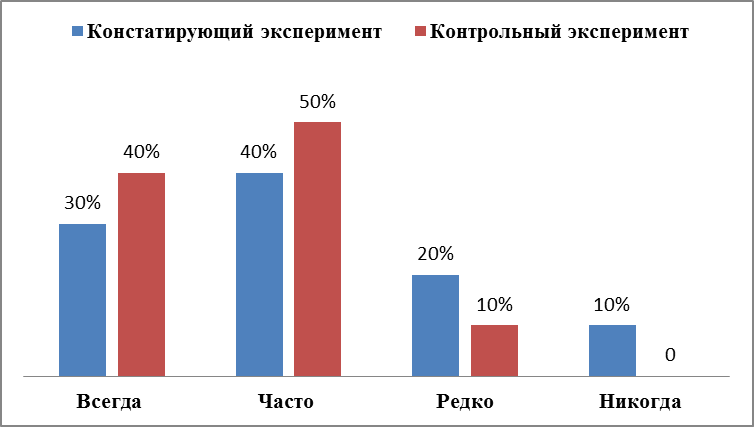 Рис.17. Участие родителей в совместных со школой мероприятияхПосещаемость родителей, проводимых образовательной организацией мероприятий заметно возросла, причем инициативу в данных мероприятиях стала проявлять не только школа, но родители. Но все таки практически половина родителей делает это нерегулярно, процент родителей, посещающих мероприятия редко так же остался, хотя снизился до 10 %. 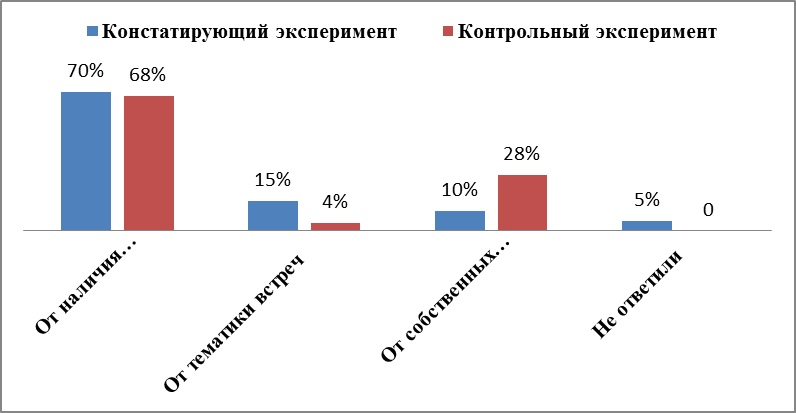 Рис.18. Причины неучастия родителей в жизни образовательной организацииНа данной диаграмме сравнительных результатов констатирующего и контрольного эксперимента показано, что основной причиной нерегулярного и редко посещения собраний, все также осталась нехватка времени, на что школа не может повлиять. Так как большинство родителей из-за нехватки рабочих мест в селе, вынуждены уезжать на работу в город, что занимает у родителей много времени и не позволяет им принимать более активное участие в жизни школы. Снизился процент родителей, у которых причиной непосещения являлась тематика встреч, что свидетельствует о проделанной работе школы, по выяснению проблем которые действительно интересуют родителей.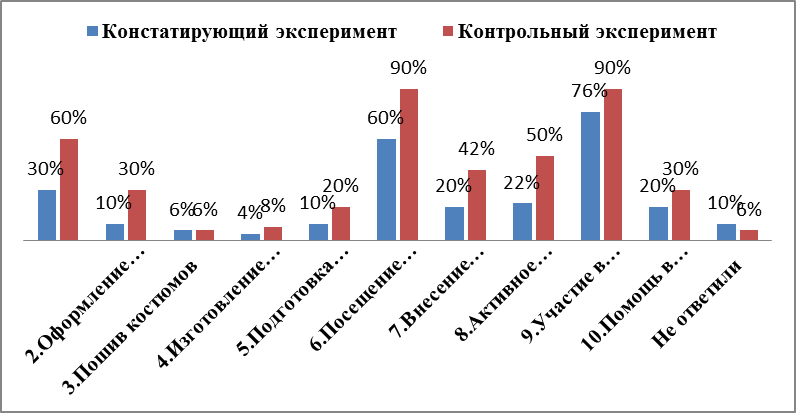 Рис. 19.Формы участия родителей в жизни образовательной организацииРодители не только стали посещать родительских собрании, но  активно участвовать в обсуждении вопросов на них, вносить предложения по совершенствованию работы образовательной организации. Увеличился процент родителей, которые посещают праздники, утренники, различные тематические мероприятия, а также помогают в их проведении.Рис. 20.  Отношение обучающихся к образовательному процессуТакже родители отметили, что их дети с большим удовольствием стали посещать образовательную организацию.Рис. 21. Оценка работы педагогов с обучающимисяПричиной этого, по мнению родителей, стала профессиональная и индивидуальная работа педагогов с обучающимися, которая теперь практически всех родителей устраивает полностью.Рис.22. Оценка осведомленности родителей о работе школыИз данного сравнения, мы видим, что практически вся масса родителей, имеют полную осведомленность о работе школы, данный показатель за период реализации программы партнерских отношений вырос на 30 %.Рис. 23. Источники, получаемой информации об образовательной организацииОсведомленность родителей о деятельности школы, была доведена до родителей в основном по следующим источникам информации: сайт образовательной организации, педагоги, дети, родительские собрания, также из наглядной информации, размещенной в образовательной программе.Теперь выясним, какие отношения сложились между образовательной организацией, за период реализации программы социального партнерства.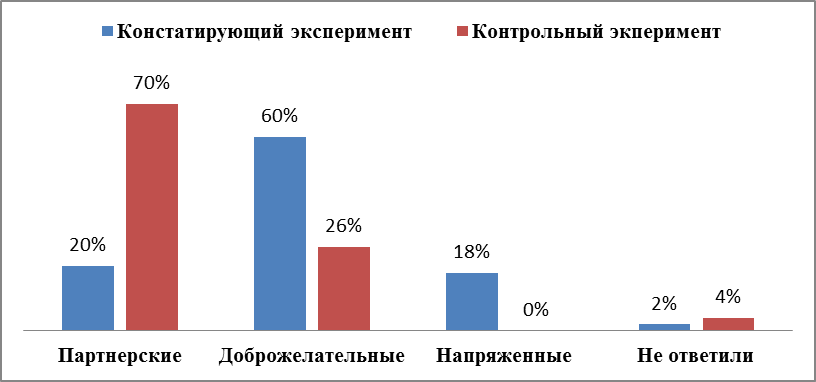 Рис. 24. Взаимоотношения родителей с педагогами образовательной организацииИз данной диаграммы, мы ясно видим, что внедренная программа «Семья и школа – партнеры в образовании», является эффективной, так как позволила создать между участниками образовательного процесса партнерские отношения.Рис. 25. Оценка отношения обучающихся к педагогамРеализация партнерских отношений	 с родителями, способствовала также качественному взаимодействию с обучающимися, более 80 % обучающихся имеют положительной отношение к педагогам школы.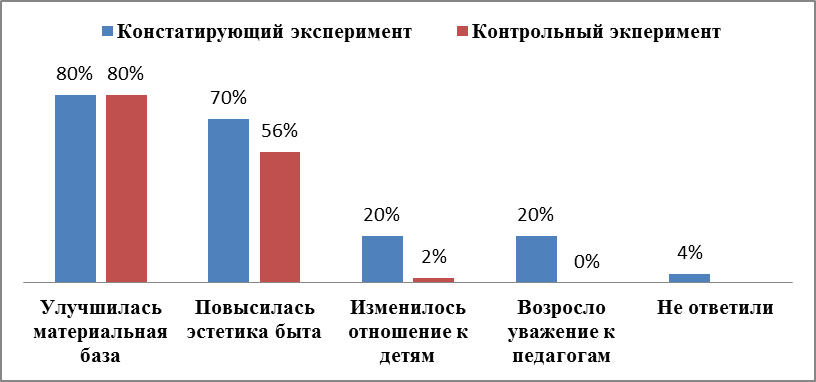 Рис. 26. Оценка пожеланий родителей в изменении психологических и материальных характеристикПожелания родителей относительно материального обеспечения практически не изменились, хотя силами педагогов улучшилась эстетика быта. В пожеланиях психологического состояния, произошли значительные изменения, родители удовлетворены работой педагогов, и их отношениями с обучающимися.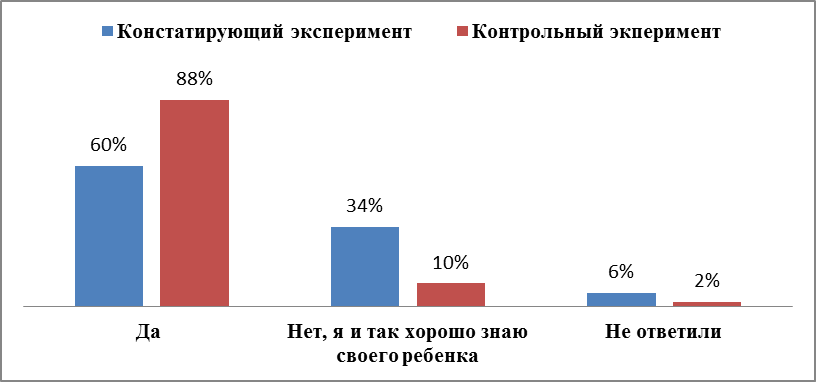 Рис. 27.  Заинтересованность родителей в успехах и трудностях ребенкаРодители больше стали интересовать успехами, достижениями и трудностями своего ребенка.Для того чтобы, выяснить как отразилась модель социального партнерства на качестве образования, мы провели его мониторинг в период с 2016 г. по 2018 г. и увидели следующую картину.Рис. 28. Мониторинг качества образования в МАОУ СОШ с.Усень-Ивановское за период с 2016 г. по 2018 г.В результате работы образовательной организации по программе реализации партнёрских отношений семьи и школы качество образования повысилось.На основании результатов контрольного этапа, мы выяснили, что сегодня школа во многом отвечает запросам семьи, помогая ребятам  социально адаптироваться  и  достичь успехов в жизни. Школа стремится к достижению наибольшего комплексного социального эффекта. Партнерами МАОУ СОШ с. Усень-Ивановское в достижение этих целей являются: Цветаевский историко-культурный центр «Усень-Ивановское», СДК (сельский дом культуры); Усень-Ивановская модельная библиотека. Социальное партнерство с данными организациями ведется в разных направления. Научно-познавательное направление воспитательной работы школы реализуется через взаимодействие с Модельной библиотекой села – информационный центр по творческому наследию Марины Цветаевой. Военно-патриотическое направление реализуется во взаимодействии СДК и ИКЦ, которое включает в себя совместную работу с музеем имени Марины Цветаевой, в частности ежегодное проведение знаменитых «Цветаевских костров».Инновационным элементом в управлении школы становится частичная передача некоторых функций школы на уровень творческих групп, родительских и ученических сообществ. На основе этого, для решения проблемы эффективного взаимодействия семьи и образовательной организации было создано родительско - учительское сообщество. Для того чтобы быть конкурентоспособной образовательная организация должна отвечать требованиям современного мира, вовремя реагировать на изменяющиеся запросы.В МАОУ СОШ с. Усень-Ивановское выстроены такие формы взаимодействия с родителями обучающихся, которые способствуют формированию активной субъективной позиции. Во взаимодействии родителей с педагогами прослеживаются такие подходы, которые позволяют организовать совместную деятельность детей и взрослых по достижению обоюдно определенных образовательно-воспитательных целей. Основным можно отметить личностно-ориентированный подход, в рамках которого решается задача совместного с ребенком и его родителями поиска образцов нравственной и духовной культуры, коллегиальное определение норм и ценностей социальной жизни, а также создание ребенку условий для их понимания и принятия.В МАОУ СОШ с. Усень-Ивановское работа с родителями предусматривает их активное включение в учебный процесс. Уроки с участием родителей: урок-соревнование, урок-изучение информационных технологий, урок-дискуссия, урок-тренинг и др. Личностно-деятельностный подход в работе с родителями создает условия для осмысления положительного опыта семейного воспитания и способствует эффективному взаимодействию семьи. С введением новых стандартов в обучении родители призваны быть активными участниками образовательного процесса: имеют возможность влиять на содержание и расписание внеурочной деятельности, помогать в организации внеурочной деятельности класса и принимать в ней участие, при желании присутствовать на занятиях. Вследствие этого, изменилась форма проведения сборов родителей: из пассивных слушателей родители учащихся превратились в активных участников. В МАОУ СОШ с. Усень-Ивановское созданы все необходимые условия для того, чтобы каждый участник образовательного процесса имел свой собственный путь профессионального становления.Нами определены изменения работы с родителями в МАОУ СОШ с. Усень-Ивановское до и после реализации опытно-педагогической программы «Семья и школа – партнеры в образовании»Таблица 4  Особенности изменения работы с родителями в МАОУ СОШ с. Усень –Ивановское до и после реализации опытно-педагогической программы «Семья и школы – партнеры в образовании»Исходя из особенностей изменения работы с родителями после внедрения опытно-педагогической программы сформировалась модель построения партнёрских отношений школы и семьи.В построении системы взаимодействия с родителями обучающихся на опыте нашей школы можно выделить три этапа взаимодействия: 1. Знакомство. 2. Взаимоотношения и совместная деятельность. 3. Партнёрские отношения.Каждый из этих этапов имеет свои цели и задачи, а также необходимый комплекс действий для их реализации. Рассмотрим поэтапное построение модели партнёрских отношений в МАОУ СОШ с. Усень-Ивановское и семьи. На первом этапе в 2016-2017 уч. году определялись цели, ценности, ресурсы и условия, которые носили общий характер для всех участников партнёрских отношений. Важным фактором для построения партнёрства являлось обозначение общих целей, так как разобщённость целей каждого из участников приводила к возникновению конфликтных ситуаций. Достижение общей цели было невозможно без формирования общих ценностей. К таким ценностям мы отнесли толерантность, уважение, свобода выбора. Определив общие цели и ценности, мы поняли, что без определения взаимной полезности участников достижение двух первых показателей (цели и ценности) невозможно. Под взаимной полезностью участников мы понимали возможности (ресурсы) всех участников социального партнёрства. От взаимной полезности участников зависело разграничение усилий каждой из сторон, что позволило достичь наибольшего эффекта от социального партнёрства. Родители в данном случае рассматривались не только как материальные или технические ресурсы, но и как кадровые, социальные и мотивационные, под которыми понимали включение родителей в образовательно-воспитательный процесс нашей организации. Общие цели, ценности и ресурсная база сторон на данном этапе повлекла за собой комплекс важных мероприятий для формирования партнёрских отношений школы и семьи. К данным мероприятиям были отнесен мониторинг родительских запросов; Методологический инструментарий на данном этапе предусматривал использование традиционных методов, таких как педагогическое наблюдение, опрос, анкетирование, беседа, интервьюирование, фокус-группы. На втором этапе формирования модели социального партнёрства в 2017-2018  уч.  году в МАОУ СОШ с. Усень-Ивановское был внедрен и реализован комплекс конкретных программ совместной деятельности семьи и школы: программа экологического воспитания «Тропинка к своему «Я» (определяет содержание, основные пути развития экологического воспитания в школе и направлена на совместное воспитание семьи и школы в формировании гражданственности и нравственности); программа гражданско-патриотического воспитания «Растим патриотов России» (совместное воспитание семьи и школы по воспитанию патриотизма и формирование гражданственности); программа работы с семьёй «Семейная академия» (создание условий для формирования единого социально-педагогического пространства на основе установления партнёрских отношений педагогов, родителей и детей). Совместная деятельность всех участников образовательно-воспитательного процесса подразумевает под собой формирование общего вклада, разделена ответственность сторон за совместную деятельность. Основным принципом построения совместной деятельности на данном этапе является доверие между всеми участниками. Основными видами и результатами совместной деятельности в МАОУ СОШ с. Усень-Ивановскоев рамках социального партнёрства школы и семьи являются:1. Обсуждение стратегии и тактики образовательного процесса (модели, концепции, ресурсы);2. Проектирование образовательного процесса (образовательные программы);3. Реализация образовательного процесса (мероприятия)4. Взаимоподдержка (психологический комфорт партнеров).Под реализацией образовательного процесса в исследуемой образовательной организации понимается вовлечение родителей в учебно-воспитательный процесс (участие во внеурочной деятельности, участие в собраниях, совещаниях, круглых столах, методическая помощь ребёнку при выполнении домашнего задания и т.д.). Особым видом совместной деятельности в МАОУ СОШ с. Усень-Ивановское является взаимоподдержка. Инициатива в данном случае исходит от педагогов школы и также в некоторых случаях родители оказывают психологическую помощь педагогу или другому ребёнку.В ходе совместной деятельности между всеми участниками образовательного процесса актуальны такие понятия как обратная связь и открытость каналов коммуникации. Это значит, что руководство школы и педагоги регулярно изучают мнение родителей о качестве образовательно-воспитательного процесса и результатах деятельности образовательной организации. Комплекс действий на данном этапе функционирования модели партнёрских отношений школы и семьи включает в себя следующее: совместную проектную деятельность детей, учителей, родителей, постоянную взаимную поддержку и систематический мониторинг. На данном этапе нормативно закреплена ответственность сторон в форме договора. Итогом данного этапа стало умение родителей принимать участие в совместной деятельности, приобретение компетентности, основанной на доверии к образовательной организации. При достижении данных результатов (умение, компетентность, доверие) между родителями и школой был сформирован и функционирует особый вид отношений - партнёрство. Партнёрские отношения как раз и являются третьим этапом функционирования модели социальных отношений школы и семьи, осуществленным в 2017-2018 уч. году.Добровольность, т.е. свобода выбора, его осознанность при совместной деятельности, является необходимым фактором партнерских отношений. Также необходимо определить два важных условия эффективности партнерских отношений: продолжительность, многократность, взаимную ответственность. В процессе реализации модели партнёрских отношений школы и семьи в МАОУ СОШ с. Усень-Ивановскоенами было выявлено, что большинство родителей готовы к участию в деятельности образовательной организации частично, в силу своей занятости, но вместе с тем есть небольшая группа родителей, не готовых к совместной работе. Мы видим, что в связи с этим возникает необходимость выбора форм взаимодействия, которые позволили бы родителям сочетать свою занятость на рабочем месте с сотрудничеством со школой, с другой стороны позволили наладить связи школы с другими организациями, способствовали ее большей социальной открытости.В связи с этим мы эффективно использовали следующие формы он-лайн технологий: вебинары для родителей, он-лайн конференции, сайт образовательной организации, Дневник.ру, портал электронного образования Республики Башкортостан и т.п. При построении и реализации модели социального партнёрства школы и семьи МАОУ СОШ с. Усень-Ивановское выстраивает следующие формы сотрудничества: участие  во внеклассном мероприятии «Моя семья» на семинаре-совещании директоров образовательных организаций; участие во внеклассном мероприятии «Время покажет» на семинаре-совещании заместителей директоров по УВР; участие в проектах «Бери пример», «Класс года», работа клубов «Молодым родителям», «Сдадим ЕГЭ», «Ключ к успеху», создание творческой лаборатории по работе с родительской общественностью в рамках совета родителей и т.п.В образовательной организации развита деятельность центров: центр координаторов «Вектор», пресс-центр «Инновация», центр здоровья «Пульс», центр музейной коммуникации «Село Усень-Ивановское на рубеже веков», медиа-центр «К успеху через знание», которые формируют технологии семейного сотрудничества, координируют работу «педагог-родитель-ребенок», расширяют семейно-информационное пространство школы, оказывают методическую помощь при организации работы с семьёй, организуют пресс-конференции, экспресс-опросы, изучение общественного мнения. Из сформированной модели видно, что основополагающим аспектом её построения явились два фактора: совместные цели и мотивация участников социального партнёрства школы и семьи. В построении партнёрских отношений школы и семьи руководством организации было выделено три этапа: первый этап позволил достичь желание партнёров к осуществлению совместной деятельности, итогом второго этапа явилось умение партнёров участвовать в совместной деятельности путём определения компетентности и основываясь на доверии, третий этап позволил сформировать партнёрские отношения школы и семьи. Исходя из предложенной модели партнёрских отношений школы и семьи, в МАОУ СОШ с. Усень-Ивановское функционируют следующие органы общественного управления: совет учреждения, педагогический совет, совет родителей, совет учащихся – СУПиР (сотрудничество учеников, педагогов и родителей).Таким образом, изучив практические аспекты формирования социального партнёрства школы и семьи как условие качества образования на уровне образовательной организации – МАОУ СОШ с. Усень-Ивановского можно сделать следующие выводы: 1. В образовательной организации сформирована чёткая модель партнёрских отношений школы и семьи. 2. Родители – активные участники в реализации основных направлений деятельности школы.3. Активное включение родителей в совместную с образовательной организацией творческую деятельность и в управление образовательно-воспитательным процессом. 4. Разработана и внедрена программа по формированию партнёрских отношений школы и семьи «Семья и школа партнеры в образовании».Стоит отметить, что основываясь на результатах эмпирического исследования необходимо рекомендовать образовательным организациям: 1. Активно внедрять в практику совместной деятельности инновационные формы и средства психолого-педагогического просвещения родителей, насыщая их необходимыми полиинтеллектуальными навыками моделирования духовно-нравственной атмосферы в семье. 2. Активизировать участие всех участников образовательного процесса в системообразующих городских, районных и школьных акциях, направленных на укрепление партнёрских отношений школы и семьи. 3. Внедрять передовой опыт продуктивной работы по формированию партнёрских отношений «школа-семья».  4. Ориентировать родителей на равную ответственность школы и семьи в воспитании и обучении детей в соответствии со стандартами нового поколения. 5. Разработать и внедрить программы работы с семьёй, соответствующие требованиям модернизации образования. ЗАКЛЮЧЕНИЕВхождение понятия «социальное партнёрство» в образовательное пространство свидетельствует об изменении, сути, характера форм взаимоотношений между образовательной организацией и семьей. Рассмотрев теоретические основы партнёрских отношений школы и семьи как условие качества образования, можно сделать следующие выводы, что в российском образовании всё чаще используется понятие социальное партнёрство, построение эффективной системы социального партнёрства школы и семьи формирует абсолютно новую структуру управления в образовательной организации, результативность процесса построения партнёрских отношений «школа – родители» способствует достижению улучшения качества образования. Следовательно, наша гипотеза подтвердилась, только при условии формирования положительной мотивации у родителей к социальному партнерству и совместному преодолению образовательных барьеров в новых условиях, осознания своей роли в образовательном процессе, правильного восприятия сути образовательных реформ, прямого включения родителей в образовательно-воспитательный процесс возможны высокие результаты качества образования.Рассмотрев конкретную программу социального партнёрства школы и семьи на базе МАОУ СОШ с. Усень-Ивановское были получены следующие результаты: 1. В МАОУ СОШ с. Усень-Ивановское сформирована чёткая модель партнёрских отношений школы и семьи. 2. Родители – активные участники в реализации основных направлений деятельности школы. 3. Включение родителей в совместную с образовательной организацией творческую деятельность и в управление образовательно-воспитательным процессом. 4. Разработана программа взаимодействия семьи и школы по формированию партнёрских отношений «Семья и школа – партнеры в образовании».Все изложенное выше означает, что высокий уровень качества образования требует выстроенной системы работы образовательной организации с родителями. СПИСОК ИСПОЛЬЗОВАННЫХ ИСТОЧНИКОВ И ЛИТЕРАТУРЫ1. Закон 273-ФЗ от 29.12.2012 года "Об образовании в РФ» с изменениями от 04.07.2014 2. Национальная образовательная инициатива «Наша новая школа», утверждённая президентом РФ от 04 февраля 2010 года № Пр-271. 3. Национальная доктрина образования в Российской Федерации до 2025 года одобренная постановлением Правительства РФ от 04 октября 2000 года № 751,СЗ РФ, 2000, № 41 ст. 4089 4. Указ Президента РФ от 1 июня 2012 г. № 761 «О Национальной стратегии действий в интересах детей на 2012-2017 годы». 5. Государственная программа Российской Федерации «Развитие образования» на 2013-2020 годы (утв. распоряжением Правительства РФ от 15 мая 2013 г. № 792-р). 6. Федеральный Государственный Образовательный стандарт начального общего образования утверждённый приказом Министерства 7. Письмо Минобразования РФ от 31 января 2001 г. N 90/30-16 «О направлении обобщенных материалов по итогам проведения Всероссийского родительского собрания и методических рекомендаций о взаимодействии образовательного учреждения с семьей». 8. Буйлова Л.Н. Дополнительное образование: норматив. док. и материалы /Л.Н.Буйлова, Г.П.Буданова.-М.:Просвещение,2008.-317 с. 9. Белоглазова Е.Н. Комплексно-целевая программа «Подросток» //Работа социального педагога в школе и микрорайоне. – 2015. – №2.10. Валуевич О.А. Ранняя профилактика социальных неблагополучий у детей группы риска // Работа социального педагога в школе и микрорайоне.– 2015. – № 4.11. Вершловский С.Г., Матюшкина М.Д. Изменения в социально-педагогическом портрете выпускника петербургской школы // Вопросы образования. 2011. № 1. С. 99-113. 12. Гончар М. Социальное партнёрство: роль, направление организации, формирование готовности к партнёрству в школе: Материалы межрегионального семинара «Социальное партнёрство» 15-18.10.2001., г. Красноярск. 13. Григорьев Д. В. Школа и родители: социальное партнерство// Воспитательная работа в школе.-2011 №1.14. Григорьев, Д.В. Школа и семья: социальное партнерство в воспитании/ Д.В. Григорьев, О.Ю. Кожурова // Классный руководитель. – 2012. №315. Гудлэд Дж. Вот что называется школой /Гудлэд Джон;(пер. Э.Н. Гусинского, Ю.И. Турчаниновой).-М.:Просвещение,2008.- 475 с. 16. Данилюк А. Я., А. М. Кондаков В. А. Тишков Проект стандарты второго поколения. Концепция духовно-нравственного развития и воспитания личности гражданина России/ Данилюк А. Я., Кондаков А. М., Тишков В. А.- Москва: «Просвещение», 2009. 17. Информатизация региональной системы образования: организация и методическое обеспечение. Организационно-методическое пособие.- М.: Российская политическая энциклопедия,2008.-168 с. 18. Каспржак А.Г. Информационное общество и школа: учебно-методические материалы к курсу повышения квалификации. /А.Г. Каспржак.- М.: Российская политическая энциклопедия,2008.-128 с. 19. Кашленко Е.К. Организационно - педагогические условия построения социального партнёрства как фактора социализации личности школьника:Дис.канд.пед.наук.Омск, 2004. 20. Кожурова, О.Ю. Социальное партнерство школы и семьи как фактор повышения их воспитательного потенциала / О.Ю. Кожурова. - М., 201121. Корсунов А.В. Управление региональной системой подготовки кадров на основе социального партнёрства: Дис…канд.экон.наук.СПб,2000. 22. Мануйлов Ю.С. Воспитание средой: Сборник статей. – Н.Новгород: Нижегородский гуманитарный центр, 2003.23. Малофеев Н.Н. Специальное образование в меняющемся мире. Европа: учеб.пособие для студентов пед.вузов/Н.Н.Малофеев.-М.:Просвещение,2009.-319.24. Мартенс Бен. Социальное партнёрство и социальный диалог: сущность и принципы/Социальное партнёрство государственных органов и неправительственных организаций как фундаментальный принцип гражданского общества. М., 2000. 25. Медова Ю.В.Педагогические возможности социального партнёрства в воспитании сельских школьников: Автореф. дис…канд.пед.наук. Калуга, 2005. 26. Метиева Л.А.Развитие сенсорной сферы детей: пособие для учителей спец.(коррекц.)образоват.учрежденийVIII вида /Л.А.Метиева, Э.Я.Удалова.-М.:Просвещение,2009.-160 с. 27. Мосейчук C.C. Школа и дом – одна семья: программа совместной деятельности школы, семьи и общественности по воспитанию учащихся //Работа социального педагога в школе и микрорайоне . – 2014. – № 5.28. Никольская О.Д. Организация социально-педагогического партнёрства как фактора повышения качества дошкольного образования: Автореф.дис…канд.пед.наук: Челябинск, 2007 29. Новикова Л.И., Кулешова И.В., Григорьев Д.В. Педагогическая реальность воспитательного пространства // Вестник Российского гуманитарного научного фонда. – 1998. – № 3. – С. 14–20.30. Одинец Н.Г. Формирование экологического сознания подростков в условиях партнёрства школы с семьёй : Дис….канд.пед.наук Иркутск, 2006 31. Ожегов С.И. Толковый словарь русского языка/С.И.Ожегов, Н.Ю. Шведова. М.,1999 32. Парфенова И.С. Гуманистический потенциал школьного класса //Народное образование. – 2001. – №7. – С. 159-163.33. Плахова Л.М. Курс молодого бойца, или Азбука директора школы. Вып.4.Практ.пособие/Л.М.Плахова.-М.:Просвещение,2008.-207 с. 34. Опыт создания интернет-ресурсов педагогами Оренбуржья. Материалы региональной научно-практической конференции (28-29 февраля 2008 г., г.Оренбург). /Под общ. ред. В.И.Нефедовой.- Российская политическая энциклопедия,2008.-335с. 35. Словарь по социальной педагогике: Учеб.пособие для студ.вузов/Авт.-сост.Л.В. Мардахаев.М.,2002 36. Социальное управление: Словарь/Под ред.В.И. Добренькова, И.М. Слепенкова.М.,1994 37. Степанов П.В. Феномен толерантности // Классный руководитель. – 2004. – №3.38. Сулейманова, Ж.А. Взаимодействие семьи и школы как важный фактор социализации подрастающего поколения / Ж.А. Сулейманова. - Челябинск, 2011.39. Третьякова, Е.В. Координация усилий школы и семьи в решении актуальных проблем воспитания школьников / Е.В. Третьякова. - М., 2011.40. Торохтий, В.С. Социально-педагогический подход к деятельности в социокультурном пространстве / В.С. Торохтий. - Екатеринбург, 2010.41. Фундаментальное ядро содержания общего образования: проект /под.ред.В.В.Козлова, А.М.Кондакова.-М.:Просвещение,2009.-48 с. 42. Франчук В.И. Социальное управление: самоуправление, менеджмент, политическое руководство. – М., 2007.43. Хоменко И.А. Семья как образовательная система и партнер школы. //Народное образование. - № 8. – 2009. – С. 37-41. 44. Хоменко И.А. Школа и родители: этапы развития социального партнёрства // Директор школы.2007. № 4. 45. Хоменко И.С.» Взаимодействие семьи и образовательного учреждения по воспитанию успешной личности», №4 2007.46. Чуча С.Ю. Социальное партнёрство в регионах РФ. Некоторые проблемы правового регулирования// Социальное партнёрство: нормативно-правовая база. М.,2001 47. Якимец В.Н. Межсекторное социальное партнерство: основы, теория, принципы, механизмы. М.: Едиториал УРСС, 2004. 384 с.48. ВЦИОМ: Всероссийский Центр Изучения Общественного Мнения// опрос: «Школа, колледж, ВУЗ: какого диплома для жизни?»// http://wciom.ru/index.php?id=459&uid=112597. 49. Родители по расписанию. Интервью председателя Росстата. [Электронный ресурс] URL: www.rg.ru/2014/03/18/surinov.html (дата обращения 20.10.2018).50. Официальный сайт Федеральной службы государственной статистики [Электронный ресурс] URL: www.gks.ru/wps/wcm/connect/rosstat_main/ rosstat/ru/statistics/population/motherhood/ (дата обращения 26.12.2018).ПРИЛОЖЕНИЕПриложение 1Анкета на выявление уровня взаимодействия образовательной организации и семьиУважаемые родители! 1. Оцените по пятибалльной шкале следующие критерии:1.Тактичность и культура поведения педагогов с родителями2.Полнота и качество подачи информации о ребенке во время бесед3.Уровень проведения родительских собраний4.Умение руководства и педагогов ответить на вопросы родителей во время бесед и собраний2. Как часто Вы участвуете в совместных со школой мероприятиях (подчеркнуть нужное)?Всегда Часто Редко Никогда3. От чего зависит Ваше неучастие в жизни образовательной организации (подчеркнуть нужное)?От наличия свободного времениОт тематики встреч От собственных интересов/затрудненийНе ответили4. Отметьте формы Вашего участия в жизни образовательной организации (подчеркнуть нужное):Участие в подготовке и проведении праздников и утренников Оформление помещений школыПошив костюмовИзготовление декорацийПодготовка подарков детямПосещение родительских собраний (присутствие)Внесение предложений по совершенствованию работы образовательной организацииАктивное участие в обсуждении вопросовУчастие в развлекательных мероприятиях, досугах, спортивных праздниках, конкурсахПомощь в развитии материальной базы школыНе ответили5. Ваш ребенок ходит в школу (подчеркнуть нужное):С удовольствиемЧерез силу Редко с удовольствием Со слезамиНе ответили6. Работа педагогов с ребенком (подчеркнуть нужное):Устраивает вас полностьюУстраивает вас частично Не устраивает совсемНе ответили7. Ваша осведомленность о работе школы (подчеркнуть нужное):ПолнаяВообще не имею информации Частичная Не интересуюсьНе ответили8. Информацию о школе получаю (подчеркнуть нужное):Из наглядной информации в образовательной организации Со слов педагоговОт других родителейНа сайте образовательной организацииНа собранияхОт директораОт ребенка Не получаю вообщеНе ответили9. Какие отношения у вас складываются с педагогами школы (подчеркнуть нужное)?ПартнерскиеДоброжелательныеНапряженныеНе ответили10. Отношение Вашего ребенка к педагогу (подчеркнуть нужное):Положительное Переменчивое ОтрицательноеНе ответили11. Хотели бы Вы, чтобы в образовательной организации  (подчеркнуть нужное):Улучшилась материальная базаПовысилась эстетика бытаИзменилось отношение к детямВозросло уважение к педагогамНе ответили12. Хотели бы Вы больше знать о своем ребенке, его трудностях и успехах:Да Нет, я и так хорошо знаю своего ребенкаНе ответилиПриложение 2Результаты, анкетирование на выявление уровня взаимодействия образовательной организации и семьиАнкетирование проводилось с целью анализа состояния работы учреждения в рамках взаимодействия образовательной организации и семьи. В анкетировании приняли участие 50 родителей. Анкетирование проводилось анонимно. Родителям предлагалось ответить на несколько вопросов касающихся взаимодействия образовательной организации семьи. Количественные результаты по ответам родителей до и после реализации опытно-педагогической программы «Семья и школа – партнеры в образовании» представлены в таблице.1.Оцените по пятибалльной шкале следующие критерии2. Как часто Вы участвуете в совместных со школой мероприятиях.3. От чего зависит Ваше неучастие в жизни образовательной организации.4. Отметьте формы Вашего участия в жизни образовательной организации.5. Ваш ребенок ходит в школу6. Работа педагогов с ребенком7. Ваша осведомленность о работе школы8. Информацию о школе получаю9. Какие отношения у вас складываются с педагогами школы10. Отношение Вашего ребенка к педагогу11. Хотели бы Вы, чтобы в образовательной организации  (подчеркнуть нужное)12. Хотели бы Вы больше знать о своем ребенке, его трудностях и успехахВыполнил:Студент(ка) 3 курса заочной формы обученияНаправление подготовки (специальность) 44.04.01 Педагогическое  образование Направленность (профиль) Управление системами образованияДопущено к защите в ГЭК и проверено на объем заимствования:Заведующий кафедройд.пед наук., профессор________/ А. С. Гаязов      (подпись)              «___»____________2019 г.Руководительк. пед. наук, доцент_______/ Кузнецова И.В.    (подпись)              «___»____________2019 г.Формы деятельности Мероприятия Познавательная Общественные смотры знаний, дни науки, предметные декады, дни открытых уроков, праздники знаний и творчества, олимпиады, выпуск предметных газет и т.п. Трудовая Оформление и озеленение кабинетов, рекреаций трудовой десант, благоустройство и озеленение школьного двора, выставки творческих работ и т.п. Досуговая Совместные мероприятия, подготовка смотров, соревнования, конкурсы, туристические слёты, экскурсии и т.п. Спортивная и туристическая Дни здоровья, спортивный праздник «Мама, папа, я - спортивная семья», турпоходы и т.п. Школа Семья Сообщает семье о планах работы Определяет влияние работы школы на детей Выявляет существенные проблемы Определяет степень необходимости помощи в решении проблем Приглашает к активному участию в мероприятиях Активное мотивированное участие Осуществляет психологическую поддержку Оказывает помощь, проявляет инициативу Организует коллективное дело Принимает участие в коллективных делах КритерииКритерииКоличественные Качественные Количество родителей, удовлетворенных школьной жизнью Степень доверия родителей школе Участие родителей во внеурочной деятельности класса и школы Контроль за успеваемостью учащихся со стороны родителей Посещаемость родительских собраний, лекториев, конференций и др. Быстрота реакции родителей на потребности школы и наоборот Наличие традиций сотрудничества ОО с родителями Использование форм работы с семьей, повышающих активность родителей Наличие организационной структуры в работе с родителями Готовность родителей к дальнейшему участию в различных школьных проектах Конкретные дела родителей, помощь школе и классу Предмет изменений Особенности работы с родителями до реализации опытно-педагогической программыОсобенности работы с родителями после реализации опытно-педагогической программыТехнология проведения родительского собрания Родительские собрания проводятся в традиционной форме (тематическая часть и анализ успеваемости) Родительские собрания проводятся с использованием передовых технологий (исследовательской, творческой, игровой). Адаптационный период Родители не участвуют в организации адаптационного периода Родители активно участвуют в организации мероприятий; помогают детям в осуществлении самообслуживания и т. п. Внеурочная деятельность осуществляется родителями и обучающимися совместно Отсутствует Родители влияют на выбор курса детей. Образовательная организация согласует график внеурочной деятельности (дни и время) с родителями. Участие родителей в проведении уроков Родители присутствуют на уроках по просьбе учителя. Присутствие родителей на занятиях добровольное. Совместная проектная деятельность Отсутствует Осуществляется партнерство «учитель – родитель – ребенок». Участие в праздниках Родители выступают в роли слушателей. Родители – активные участники проектирования праздников. Информационное взаимодействие «родитель-учитель-ребёнок» Общение по телефону, в ходе родительского собрания, при личной встрече Общение по телефону, в ходе родительского собрания, при личной встрече. Взаимодействие в Интернет - пространстве (через сайт школы, электронную почту, Дневник.ру.). Предоставление литературы, видеоматериалов, мультимедийных презентаций. КритерииКритерииОценкаОценкаОценкаОценкаОценкаОценкаОценкаКритерииКритерии123455+Не ответили1.Тактичность и культура поведения педагогов с родителямиДо0%0%8%50400%2%1.Тактичность и культура поведения педагогов с родителямиПосле0%0%02070102%2.Полнота и качество подачи информации о ребенке во время беседДо0%8%20%60%10%0%2%2.Полнота и качество подачи информации о ребенке во время беседПосле0%0%2%18%66 %12%0%3.Уровень проведения родительских собранийДо0%0%30%58%10%0%2%3.Уровень проведения родительских собранийПосле0%0%0%18%60%20%2%4.Умение руководства и педагогов ответить на вопросы родителей во время бесед и собранийДо0%0%4%70%20%4%2 %4.Умение руководства и педагогов ответить на вопросы родителей во время бесед и собранийПосле0%0%0%28%40%30%2 %До ПослеВсегда 30%40%Часто 4050Редко20 %10 %Никогда10%0%До ПослеОт наличия свободного времени70%68 %От тематики встреч 15%4 %От собственных интересов/затруднений10%28 %Не ответили5%0 %До После1.Участие в подготовке и проведении праздников и утренников 30%60%2.Оформление помещений школы10%30%3.Пошив костюмов6%6%4.Изготовление декораций4 %8 %5.Подготовка подарков детям10 %20 %6.Посещение родительских собраний Присутствие60%90%7.Внесение предложений по совершенствованию работы образовательной организации20 %42 %8.Активное участие в обсуждении вопросов22 %50 %9.Участие в развлекательных мероприятиях, досугах, спортивных праздниках, конкурсах76  %90  %10.Помощь в развитии материальной базы школы20  %30 %Не ответили10 %6 %До ПослеС удовольствием 50%  80% Через силу 10% 0% Редко с удовольствием 30%  16%  Со слезами--Не ответили10% 4% До ПослеУстраивает вас полностью46%68%Устраивает вас частично 40%26%Не устраивает совсем12% 6% Не ответили2 %%До ПослеПолная50% 80% Вообще не имею информации 0%0%Частичная 30% 20% Не интересуюсь16%  0%  Не ответили4% 0% До ПослеИз наглядной информации в образовательной организации 46%60%Со слов педагогов40 %96 %От других родителей10 %20 %На сайте образовательной организации15 %68 %На собраниях46 %90 %От директора2 %16%От ребенка 20 %60 %Не получаю вообще--Не ответили2 %2 %До ПослеПартнерские20%70%Доброжелательные60%26%Напряженные18%0%Не ответили2%4%До ПослеПоложительное 60 %86 %Переменчивое 30%12%Отрицательное6%0%Не ответили4%2%До ПослеУлучшилась материальная база80%80%Повысилась эстетика быта70%56%Изменилось отношение к детям20%2%Возросло уважение к педагогам20%0%Не ответили4%2%До ПослеДа 60%88%Нет, я и так хорошо знаю своего ребенка34%10%Не ответили6%2%